     Liste des participants :Frais de participation : 650DTHT par participant (TVA 19%)La formation se déroulera chaque mardi et vendredi : 23-26-30 avril / 03 mai 2024Horaire : de 9h à 12h à l’Ecole de commerce de la  CCIC Les adhérents  (Pack privilège) de la  C. C. I. C  2024 bénéficient  d’une Réduction de 5% Les adhérents  Pack plus et VIP de la  C. C. I. C  2024 bénéficient  d’une Réduction de 10%                                                                                                                        Signature & CachetNB :Les frais de formation bénéficient de l’avance sur la taxe de formation professionnelle.Le paiement est intégral : la CCIC est exonérée de l’impôt sur les bénéficesPaiement : au plus tard le  16 avril 2024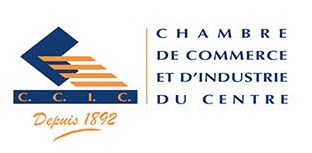 Fiche de participation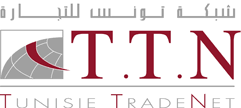 « L’application TTNtrans & Le Visa d’Embarquement » 23-26-30 avril et 3 mai 2024 à l’Ecole de CommerceNom et prénomFonctionGSME-mail……………………………………………………………………………….……………………..………………………………………………………………………….…………………………………..………………………………………………………………………….…………………………………..………